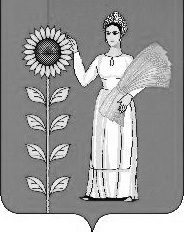 РОССИЙСКАЯ ФЕДЕРАЦИЯСОВЕТ ДЕПУТАТОВ СЕЛЬСКОГО ПОСЕЛЕНИЯПУШКИНСКИЙ СЕЛЬСОВЕТДобринского муниципального района Липецкой области-cессия созываР Е Ш Е Н И Е28.12.2018г.                                                     с . Пушкино                                       №170 -рсО Бюджете сельского поселения Пушкинский сельсовет Добринского муниципального района Липецкой области Российской Федерации на 2019 год и на плановый период 2020 и 2021 годовРассмотрев предоставленный администрацией сельского поселения Пушкинский сельсовет проект решения «О бюджете сельского поселения  Пушкинский сельсовет Добринского муниципального района Липецкой области Российской Федерации на 2019 год и на плановый период 2020 и 2021 годов», руководствуясь Положением «О бюджетном процессе сельского поселения Пушкинский сельсовет», ст. 12 Устава сельского поселения Пушкинский сельсовет Добринского муниципального района, учитывая рекомендации публичных слушаний и постоянных комиссий, Совет депутатов сельского поселения Пушкинский сельсовет                                          РЕШИЛ:1. Принять бюджет сельского поселения Пушкинский сельсовет Добринского муниципального района Липецкой области Российской Федерации на 2019 год и на плановый период 2020 и 2021 годов (прилагается).2. Направить указанный нормативно-правовой акт главе сельского  поселения для подписания и официального обнародования.3. Настоящее решение вступает в силу с 1 января 2019 года.Председатель Совета депутатов   сельского поселения Пушкинский сельсовет                                                                   Н.Г. Демихова           Принятрешением Совета депутатов сельского поселения Пушкинский сельсовет от 28.12.2018 №170-рс   Бюджет сельского поселения Пушкинский сельсовет Добринского муниципального района Липецкой области Российской Федерации на 2019 год и на плановый период 2020 и 2021 годовСтатья 1. Основные характеристики бюджета сельского поселения на 2019 год и на плановый период 2020 и 2021 годов1.Утвердить основные характеристики бюджета сельского поселения на 2019 год:1)общий объем доходов бюджета сельского поселения в сумме 5 227 261,68рублей;2)общий объем расходов бюджета сельского поселения в сумме5 227 261,68рублей;2. Утвердить основные характеристики бюджета сельского поселения на плановый период 2020 и 2021годов:1) общий объем доходов бюджета сельского поселения на 2020 год в сумме 4 737 500,00 рублей и на 2021 год в сумме 4 854 400,00 рублей;2) общий объем расходов бюджета сельского поселения на 2020 год в сумме 3 237500,00 рублей, в том числе условно утвержденные расходы в сумме 115 000,00 рублей и на 2021 год в сумме 4 854 400,00 рублей, в том числе условно утвержденные расходы в сумме 250 000,00 рублей.3) профицит бюджета в 2020 году равен сумме 1 500 000,00 рублей3. Утвердить источники финансирования дефицита бюджета сельского поселения на 2019 год и на плановый период 2020 и 2021 годов согласно приложению 1 к настоящему решению.Статья 2. Нормативы формирования доходов бюджета сельского поселения1.Утвердить, что бюджет сельского поселения в 2019 году и плановый период 2020 и 2021 годов формируется за счет налоговых и неналоговых доходов в соответствии с законодательством Российской Федерации о налогах и сборах.Статья 3.Главные администраторы доходов и источников финансирования дефицита бюджета1.Утвердить перечень главных администраторов доходов бюджета сельского поселения на 2019 год и на плановый период 2020 и 2021 годов согласно приложению 2 к настоящему решению.2. Утвердить перечень главных администраторов источников внутреннего финансирования дефицита бюджета сельского поселения на 2019 год и на плановый период 2020 и 2021 годов согласно приложению 3 к настоящему решению.3. Утвердить перечень главных администраторов доходов бюджета сельского поселения –территориальных органов федеральных органов исполнительной власти на 2019 год и на плановый период 2020 и 2021 годов согласно приложению 4 к настоящему решению.Статья 4. Объемы поступлений доходов в бюджет сельского поселения1.Учесть в бюджете сельского поселения объем поступления доходов:1) на 2019 год согласно приложению 5 к настоящему решению;2) на плановый период 2020 и 2021годовсогласно приложению 6к настоящему решению.Статья 5. Бюджетные ассигнования бюджета сельского поселения на 2019 год и на плановый период 2020 и 2021 годов1.Утвердить распределение бюджетных ассигнований сельского поселения по разделам и подразделам классификации расходов бюджетов Российской Федерации:1) на 2019 год согласно приложению 7 к настоящему решению;2) на плановый период 2020 и 2021 годов согласно приложению 8 к настоящему решению.2.Утвердить ведомственную структуру расходов бюджета сельского поселения:1) на 2019 год согласно приложению 9 к настоящему решению;2) на плановый период 2020 и 2021годовсогласно приложению 10 к настоящему решению.3.Утвердить распределение расходов бюджета сельского поселения по разделам, подразделам, целевым статьям (муниципальным программам и непрограммным направлениям деятельности), группам видов расходов классификации расходов бюджетов Российской Федерации:1) на 2019 год согласно приложению 11 к настоящему решению;2) на плановый период 2020 и 2021 годов согласно приложению 12 к настоящему решению.4.Утвердить объем бюджетных ассигнований Дорожного фонда на 2019 год в сумме  213 600,00 рублей.5. Утвердить объем межбюджетных трансфертов, предусмотренных к получению из областного бюджета:1) на 2019 год в сумме 1 244 300,00 рублей согласно приложению 13 к настоящему решению;2) на 2020 год в сумме 831 400,00 рублей и на 2021 год в сумме 710 000,00 рублей согласно приложению 14 к настоящему решению.6. Утвердить объем межбюджетных трансфертов, передаваемых бюджету муниципального района из бюджета сельского поселения на осуществление части полномочий по решению вопросов местного значения:1) на 2019 год в сумме 149 970,00 рублей согласно приложению 15 к настоящему решению;2) на 2020 год в сумме 149 970,00 рублей и на 2021 год в сумме 149 970,00 рублей согласно приложению 16 к настоящему решению.7. Утвердить объем межбюджетных трансфертов, предусмотренных к получению из районного бюджета :1) на 2019 год в сумме  221 161,68 рублей согласно приложению 17 к настоящему решению.Статья 6. Особенности использования средств, получаемых бюджетными учреждениями сельского поселения1. Утвердить, что в 2019 году автономные учреждения сельского поселения вправе использовать на обеспечение своей деятельности полученные ими средства от оказания платных услуг, безвозмездные поступления от физических и юридических лиц, в том числе добровольные пожертвования, и средства от иной приносящей доход деятельности на основании документа (генерального разрешения) главного распорядителя (распорядителя) бюджетных средств, в порядке, определяемом администрацией сельского поселения.2. Утвердить, что средства в валюте Российской Федерации, поступающие во временное распоряжение получателей средств бюджета сельского поселения в соответствии с законодательными и иными нормативными правовыми актами Российской Федерации, области, муниципального района и сельского поселения, учитываются на лицевых счетах, открытых им в администрации сельского поселения, в порядке, установленном администрацией сельского поселения.Статья 7. Муниципальные заимствования, муниципальный долг и предоставление муниципальных гарантий сельского поселения1. Утвердить, что предельный объем муниципального долга сельского поселения на 2019год равен 1 500 000,00 рублей.Утвердить верхний предел муниципального долга сельского поселения на 1 января 2020 года равен 1 500 000,00, в том числе верхний предел долга по муниципальным гарантиям сельского поселения равен нулю.Утвердить сумму средств, направляемых на уплату процентов за рассрочку бюджетных кредитов в 2019 году в сумме 161 138,00 рублей.2. Утвердить, что предельный объем муниципального долга сельского поселения на 2020 год равен 1 500 000,00 рублей.Утвердить верхний предел муниципального долга сельского поселения на 1 января 2021 года равен нулю, в том числе верхний предел долга по муниципальным гарантиям сельского поселения равен нулю.Утвердить сумму средств, направляемых на уплату процентов за рассрочку бюджетных кредитов в 2019 году в сумме 124937,00 рублей.3. Утвердить, что предельный объем муниципального долга сельского поселения на 2021 год равен 0 рублей.Утвердить верхний предел муниципального долга сельского поселения на 1 января 2022 года равен нулю, в том числе верхний предел долга по муниципальным гарантиям сельского поселения равен нулю.4. Утвердить программу муниципальных внутренних заимствований сельского поселения на 2019 год и на плановый период 2020 и 2021 годов согласно приложению 18 к настоящему решению.Статья 8. Установление арендной платыУтвердить базовый уровень годовой арендной платы за пользование муниципальным имуществом, находящимся в собственности поселения, в размере 500 рублей за 1 кв. метр.Статья 9. Особенности исполнения бюджета сельского поселения1.Установить перечень расходов бюджета сельского поселения, подлежащих финансированию в первоочередном порядке: заработная плата и начисления на нее, оплата коммунальных услуг, безвозмездные перечисления бюджету Добринского муниципального района.2.Осуществлять доведение лимитов бюджетных обязательств до главных распорядителей средств бюджета сельского поселения по расходам, указанным в части 1 настоящей статьи. По остальным расходам доведение лимитов бюджетных обязательств, производить с учетом ожидаемого исполнения бюджета сельского поселения.3.Установитьв соответствии с частью 3 статьи 217 Бюджетного кодекса Российской Федерации, что основанием для внесения в 2019 году изменений в показатели сводной бюджетной росписи сельского поселения, связанные с особенностями исполнения бюджета сельского поселения и (или) перераспределения бюджетных ассигнований между главными распорядителями средств бюджета сельского поселения без внесения изменений в настоящее решение является:- передача полномочий по финансированию отдельных учреждений, мероприятий или расходов;- уточнение межбюджетных трансфертов из федерального, областного и районного бюджетов.Статья 10. Вступление в силу настоящего решенияНастоящее решение вступает в силу с 1 января 2019 года.Председатель Совета депутатов сельского поселения Пушкинский сельсовет                                                              Н.Г. ДемиховаПриложение 1к бюджету сельского поселенияПушкинский сельсоветДобринского муниципального районаЛипецкой области Российской Федерациина 2019 год и плановый период 2020 и 2021 годовИСТОЧНИКИ ФИНАНСИРОВАНИЯ ДЕФИЦИТАБЮДЖЕТА СЕЛЬСКОГО ПОСЕЛЕНИЯ НА 2019 ГОД И НА ПЛАНОВЫЙ ПЕРИОД 2020 и 2021 годовПриложение 2к бюджету сельского поселенияПушкинский сельсовет Добринского муниципального районаЛипецкой области Российской Федерации на 2019 год и плановый период 2020 и 2021 годовПеречень главных администраторов доходов бюджета сельского поселения Пушкинский сельсовет Добринского муниципального района Липецкой области Российской ФедерацииПриложение 3к бюджету сельского поселенияПушкинский сельсовет Добринского муниципального районаЛипецкой области Российской Федерации на 2019 год и плановый период 2020 и 2021 годовПереченьГлавных администраторов источников внутреннего финансированиядефицита бюджета сельского поселения на 2019 год и плановый период 2020 и 2021 годовПриложение 5к бюджету сельского поселенияПушкинский сельсовет Добринского муниципального районаЛипецкой области Российской Федерации на 2019 год и плановый период 2020 и 2021 годовОбъем доходов по бюджету сельского поселения                                                                                                                         Пушкинский сельсовет  на 2019 годруб.Приложение 6к бюджету сельского поселенияПушкинский сельсовет Добринского муниципального районаЛипецкой области Российской Федерации на 2019 год и плановый период 2020 и 2021 годовруб.Объем доходов по бюджету сельского поселенияПушкинский сельсовет  на плановый период 2020 и 2021годовПриложение 7к бюджету сельского поселенияПушкинский сельсовет Добринского муниципального районаЛипецкой области Российской Федерации на 2019 год и плановый период 2020 и 2021 годовРаспределение бюджетных ассигнований сельского поселенияпо разделам и подразделам  классификации расходов бюджетовРоссийской   Федерации  на 2019 годруб.Приложение 8к бюджету сельского поселенияПушкинский сельсовет Добринского муниципального районаЛипецкой области Российской Федерации на 2019 год и плановый период 2020 и 2021 годовРаспределение бюджетных ассигнований сельского поселенияпо разделам и подразделам  классификации расходов бюджетовРоссийской   Федерации  на плановый период 2020 и 2021годовруб.Приложение 9к бюджету сельского поселенияПушкинский сельсовет Добринского муниципального районаЛипецкой области Российской Федерации на 2019 год и плановый период 2020 и 2021 годовВЕДОМСТВЕННАЯ   СТРУКТУРАрасходов бюджета сельского поселения на 2019 годруб.Приложение 10к  бюджету  сельского поселенияПушкинский сельсовет Добринского муниципального района Липецкой областиРоссийской Федерации на 2019 годи плановый период 2020 и 2021 годов.ВЕДОМСТВЕННАЯ   СТРУКТУРА    расходов бюджета сельского поселения на плановый период 2020 и 2021 годов               руб.Приложение 11к  бюджету  сельского поселенияПушкинский сельсовет Добринского муниципального района Липецкой областиРоссийской Федерации на 2019 годи плановый период 2020 и 2021 годовРаспределение  расходов бюджета сельского поселения  по разделам, подразделам, целевым статьям (муниципальным программам и непрограммным направлениям деятельности), группам видов расходов классификации расходов бюджетов Российской Федерации на  2019 годруб.Приложение 12к  бюджету  сельского поселенияПушкинский сельсовет Добринского муниципального района Липецкой областиРоссийской Федерации на 2019 годи плановый период 2020 и 2021 годов.Распределение  расходов бюджета сельского поселения  по разделам, подразделам, целевым статьям (муниципальным программам и непрограммным направлениям деятельности), группам видов расходов классификации расходов бюджетов Российской Федерации на  плановый период 2020и 2021 годовРуб.Приложение 13к  бюджету  сельского поселенияПушкинский сельсовет Добринского муниципального района Липецкой областиРоссийской Федерации на 2019 годи плановый период 2020 и 2021 годовОбъем межбюджетных трансфертов, предусмотренных к получениюиз областного бюджета на 2019 год       руб.Приложение № 14к  бюджету  сельского поселенияПушкинский сельсовет Добринскогомуниципального района Липецкой областиРоссийской Федерации на 2019 годи плановый период 2020 и 2021 годовОбъем межбюджетных трансфертов, предусмотренных к получениюиз областного бюджета на плановый период 2020и 2021 годов										руб.Приложение № 15к  бюджету  сельского поселенияПушкинский сельсовет Добринскогомуниципального района Липецкой областиРоссийской Федерации на 2019 годи плановый период 2020 и 2021 годовОбъем межбюджетных трансфертов,  передаваемых бюджетумуниципального района из бюджета сельского поселенияна осуществление части полномочий по решениювопросов местного значения на 2019 год			     руб.      Приложение № 16к  бюджету  сельского поселенияПушкинский сельсовет Добринскогомуниципального района Липецкой областиРоссийской Федерации на 2019 годи плановый период 2020 и 2021 годовОбъем межбюджетных трансфертов,  передаваемых бюджетумуниципального района из бюджета сельского поселенияна осуществление части полномочий по решениювопросов местного значения на плановый период 2020 и 2021годов			     руб.      Приложение № 17к  бюджету  сельского поселенияПушкинский сельсовет Добринскогомуниципального района Липецкой областиРоссийской Федерации на 2019 годи плановый период 2020 и  2021 годовОбъем межбюджетных трансфертов, предусмотренных к получениюиз районного бюджета на 2019 год                                                                                                                                    руб.Приложение № 18                                                                                     к бюджету сельского поселенияПушкинский сельсовет Добринского                                                                               муниципального района Липецкой области                                                                               Российской Федерации на 2019 год и                                                                               плановый период 2020и 2021 годов           ПРОГРАММА МУНИЦИПАЛЬНЫХ ВНУТРЕННИХЗАИМСТВОВАНИЙ СЕЛЬСКОГО ПОСЕЛЕНИЯ НА 2019 ГОД И ПЛАНОВЫЙ ПЕРИОД 2020 И 2021 ГОДОВруб.Наименование групп, подгрупп, статей, подстатей, элементов, кодов, экономической классификации источников внутреннего финансирования дефицита бюджетаКод администратораКод бюджетной классификации2019 год2020 год2021 годПолучение кредитов от кредитных организаций бюджетами поселений в валюте Российской Федерации91401 02 00 00 10 00007100,000,000,00Погашение бюджетами поселений кредитов от кредитных организаций в валюте Российской Федерации91401 02 00 00 10 00008100,00-1500000,000,00Получение кредитов от других бюджетов бюджетной системы Российской Федерации бюджетами сельских поселений в валюте Российской Федерации91401 03 01 00 10 0000 7100,000,000,00Погашение бюджетами сельских поселений кредитов от  других бюджетов бюджетной системы Российской Федерации в валюте Российской Федерации91401 03 01 00 10 0000 8100,000,000,00Изменение остатков на счетах по учету средств бюджета сельского поселения91401 05 00 00 10 0000 0000,000,000,00ИТОГО:0,00-1500000,000,00Код бюджетной классификации  Российской Федерации Код бюджетной классификации  Российской Федерации Наименование главного администратора доходов бюджета сельского поселенияглавного администратора доходовдоходов бюджета сельского поселенияНаименование главного администратора доходов бюджета сельского поселения914Администрация сельского поселения Пушкинский сельсовет Добринского муниципального района Липецкой области Российской Федерации9141 11 05025 10 0000 120Доходы, получаемые в виде арендной платы, а также средства от продажи права на заключение договоров аренды за земли, находящиеся в собственности сельских  поселений (за исключением земельных участков муниципальных бюджетных и автономных учреждений)9141 11 05035 10 0000 120 Доходы от сдачи в аренду имущества, находящегося в оперативном управлении органов управления сельских поселений и созданных ими учреждений (за исключением имущества муниципальных бюджетных и автономных учреждений)9141 11 05075 10 0000 120Доходы от сдачи в аренду имущества, составляющего казну сельских поселений (за исключением земельных участков)914111 09045 10 0000 120Прочие поступления от использования имущества, находящегося в собственности сельских поселений (за исключением имущества муниципальных бюджетных и автономных учреждений, а также имущества муниципальных унитарных предприятий, в том числе казенных)9141 14 02053 10 0000 410Доходы от реализации иного имущества, находящегося в собственности сельских поселений (за исключением имущества муниципальных, бюджетных и автономных учреждений, а также имущества муниципальных унитарных предприятий, в том числе казенных), в части реализации основных средств по указанному имуществу9141 14 06013 10 0000 430Доходы от продажи земельных участков, государственная собственность на которые не разграничена и которые расположены в границах поселений9141 17 01050 10 0000 180Невыясненные поступления, зачисляемые в бюджеты  сельских поселений 914117 14030 10 0000 180Средства самообложения граждан, зачисляемые в бюджеты сельских поселений9142 02 15001 10 0000 151Дотации бюджетам сельских поселений на выравнивание бюджетной обеспеченности9142 02 15002 10 0000 151Дотации бюджетам сельских поселений на поддержку мер по обеспечению сбалансированности бюджетов9142 02 19999 10 0000 151Прочие дотации  бюджетам сельских поселений9142 02 20051 10 0000 151Субсидии бюджетам сельских поселений на реализацию федеральных целевых программ9142 02 20078 10 0000 151Субсидии бюджетам сельских поселений на бюджетные инвестиции для модернизации объектов коммунальной инфраструктуры9142 02 29999 10 0000 151Прочие субсидии  бюджетам сельских поселений9142 02 35118 10 0000 151Субвенции бюджетам сельских поселений на осуществление первичного воинского учета на территориях, где отсутствуют военные комиссариаты9142 02 39999 10 0000 151Прочие субвенции бюджетам сельских  поселений9142 02 40014 10 0000 151Межбюджетные трансферты, передаваемые бюджетам сельских поселений из бюджетов муниципальных районов на осуществление части полномочий по решению вопросов местного значения в соответствии с заключенными соглашениями9142 02 40056 10 0000 151Межбюджетные трансферты, передаваемые бюджетам сельских поселений на финансовое обеспечение дорожной деятельности в отношении автомобильных дорог общего пользования местного значения9142 02 49999 10 0000 151Прочие межбюджетные трансферты, передаваемые бюджетам сельских поселений9142 02 90054 10 0000 151Прочие безвозмездные поступления в бюджеты  сельских поселений от бюджетов муниципальных районов9142 07 05010 10 0000 180Безвозмездные поступления от физических и юридических лиц на финансовое обеспечение дорожной деятельности, в том числе добровольных пожертвований, в отношении автомобильных дорог общего пользования местного значения сельских поселений  9142 07 05020 10 0000 180Поступления от денежных пожертвований, предоставляемых физическими лицами получателям средств бюджетов сельских поселений9142 07 05030 10 0000 180Прочие безвозмездные поступления в бюджеты сельских поселений9142 08 05000 10 0000 180Перечисления из бюджетов сельских поселений (в бюджеты поселений) для осуществления возврата (зачета) излишне уплаченных или излишне  взысканных сумм налогов, сборов и иных платежей, а также сумм процентов за несвоевременное  осуществление такого возврата и процентов, начисленных на излишне взысканные суммы9142 19 00000 10 0000 151Возврат остатков субсидий, субвенций и  иных межбюджетных трансфертов, имеющих целевое назначение, прошлых лет из  бюджетов сельских поселенийКод бюджетной классификации  Российской Федерации Код бюджетной классификации  Российской Федерации Наименование источников внутреннего финансирования бюджетаНаименование источников внутреннего финансирования бюджета914Администрация сельского поселения Пушкинский сельсовет Добринского муниципального района Липецкой области Российской Федерации91401 05 020110 0 000 510Увеличение прочих остатков денежных средств бюджетов сельских поселенийУвеличение прочих остатков денежных средств бюджетов сельских поселений91401 05 020110 0 000 610Уменьшение прочих остатков денежных средств бюджетов сельских поселенийУменьшение прочих остатков денежных средств бюджетов сельских поселений91401 03 01 00 10 0000 710Получение кредитов от других бюджетов бюджетной системы Российской Федерации бюджетами сельских поселений в валюте Российской ФедерацииПолучение кредитов от других бюджетов бюджетной системы Российской Федерации бюджетами сельских поселений в валюте Российской Федерации91401 03 01 00 10 0000 810Погашение бюджетами сельских поселений кредитов от других бюджетов бюджетной системы Российской Федерации в валюте Российской ФедерацииПогашение бюджетами сельских поселений кредитов от других бюджетов бюджетной системы Российской Федерации в валюте Российской ФедерацииПриложение 4к бюджету сельского поселенияПушкинский сельсовет Добринского муниципального районаЛипецкой области Российской Федерации на 2019 год и плановый период 2020 и 2021 годовПеречень  главных администраторов доходов  бюджета  сельского поселения  – территориальных органов федеральных органов исполнительной власти на 2019 год и плановый период 2020 и 2021 годов
<*> Администрирование поступлений по всем подстатьям соответствующей статьи осуществляется администратором, указанным в группировочном коде бюджетной классификации.Код бюджетной классификацииНаименование показателейСумма                           2019 г.Налоговые доходы3 761 800,00101 02000 00 0000 110Налог на доходы с физических лиц1 443 000,00105 03000 00 0000 110Единый сельскохозяйственный налог7 800,00105 01000 00 0000 110Налог, взимаемый в связи с применением упрощенной системы налогообложения220 000,00106 01000 00 0000 110Налог на имущество физических лиц123 000,00106 06000 00 0000 110Земельный налог1 968 000,001 00 00000 00 0000 000Итого собственных доходов3 761 800,00202 15001 10 0000 150Дотация на выравнивание бюджетной обеспеченности поселений1 072 000,00202 1500210 0000 150Дотация на поддержку мер по обеспечению сбалансированности местных бюджетов94900,00202 3511810 0000 150Субвенция бюджетам поселений на осуществление первичного воинского учета на территориях, где отсутствуют военные комиссариаты77400,00202 40014 10 0000 150Межбюджетные трансферты, передаваемые бюджетам сельских поселений из бюджетов муниципальных районов на осуществление части полномочий по решению вопросов местного значения в соответствии с заключенными соглашениями221 161,682 00 00000 00 0000 000Безвозмездные поступления, всего1 465461,68ВСЕГО ДОХОДОВ5 227 261,68Код бюджетной классификацииНаименование показателей                         2020 год2021 годНалоговые доходы3 906 100,004 144 400,00101 02000 00 0000 110Налог на доходы с физических лиц1 515 000,001 590 000,00105 03000 00 0000 110Единый сельскохозяйственный налог8 100,008 400,00105 01000 00 0000 110Налог, взимаемый в связи с применением упрощенной системы налогообложения240 000,00290 000,00106 01000 00 0000 110Налог на имущество физических лиц165000,00268 000,00106 06000 00 0000 110Земельный налог1 978 000,001 988 000,001 00 00000 00 0000 000Итого собственных доходов3 906 100,004 144 400,00202 15001 10 0000 150Дотация на выравнивание бюджетной обеспеченности поселений754 000,00629 000,00202 3511810 0000 150Субвенция бюджетам поселений на осуществление первичного воинского учета на территориях, где отсутствуют военные комиссариаты77 400,0081 000,002 00 00000 00 0000 000Безвозмездные поступления, всего831 400,00710 000,00ВСЕГО ДОХОДОВ4 737 500,004 854 400,00НаименованиеРазделПодраздел2019 годВсего5 227 261,68Общегосударственные вопросы01002 954 116,00Функционирование высшего должностного  лица субъекта Российской Федерации и муниципального образования0102791 877,00Функционирование Правительства Российской Федерации, высших исполнительных органов государственной власти субъектов Российской Федерации, местных администраций 01042 000 769,00Обеспечение деятельности финансовых, налоговых и таможенных органов и органов финансового(финансово-бюджетного) надзора0106149 970,00Другие общегосударственные вопросы011311 500,00Национальная оборона020077 400,00Мобилизационная  и вневойсковая подготовка020377 400,00Национальная экономика0400213 600,00Дорожное хозяйство (дорожные фонды)0409  213 600,00Жилищно-коммунальное хозяйство050038 835,68Жилищное хозяйство05017 561,68Благоустройство050331274,00Культура , кинематография08001 647 497,00Культура 08011 647 497,00Физическая культура и спорт1102134 675,00Массовый спорт1102134 675,00Обслуживание государственного и муниципального долга1300161 138,00Обслуживание государственного внутреннего и муниципального долга1301161 138,00НаименованиеРазделПодраздел2020 год2021 годВсего3 237 500,004 854 400,00Общегосударственные вопросы01002 517 854,002 956854,00Функционирование высшего должностного  лица субъекта Российской Федерации и муниципального образования0102791 877,00791 877,00Функционирование Правительства Российской Федерации, высших исполнительных органов государственной власти субъектов Российской Федерации, местных администраций 01041 299 107,002 003 507,00Обеспечение деятельности финансовых, налоговых и таможенных органов и органов финансового(финансово-бюджетного) надзора0106149 970,00149 970,00Другие общегосударственные вопросы011311 500,00Национальная оборона020077 400,0081 000,00Мобилизационная  и вневойсковая подготовка020377 400,0081 000,00Жилищно-коммунальное хозяйство050331 274,00Благоустройство050331 274,00Культура , кинематография0800679 209,001 410 597,00Культура 0801679 209,001 410 597,00Физическая культура и спорт1102124 675,00Массовый спорт1102124 675,00Обслуживание государственного и муниципального долга1300124 937,00Обслуживание государственного внутреннего и муниципального долга1301124 937,00Условно утвержденные расходы115 000,00250 000,00Условно утвержденные расходы115 000,00250 000,00ГлавныйраспорядительРазделПодразделЦелевая статьяВид расходовСУММААдминистрация сельского поселения Пушкинский сельсовет Добринского муниципального района Липецкой области Российской Федерации, всего9145 227 261,68Общегосударственные вопросы914012 954 116,00Функционирование высшего должностного лица субъекта Российской Федерации и муниципального образования9140102791 877,00Непрограммные расходы бюджета сельского поселения914010299 0 00 00000791 877,00Обеспечение деятельности органов  местного самоуправления сельского поселения914010299 1 00 00000791 877,00Обеспечение деятельности главы местной администрации (исполнительно-распорядительного органа муниципального образования)  914010299 1 00 00050791 877,00Расходы на выплаты персоналу в целях обеспечения выполнения функций государственными (муниципальными) органами, казенными учреждениями, органами управления государственными внебюджетными фондами914010299 1 00 00050100791 877,00Функционирование Правительства Российской Федерации, высших исполнительных органов государственной власти субъектов Российской Федерации, местных администраций 91401042 000 769,00Непрограммные расходы бюджета  сельского поселения914010499 0 00 000002 000 769,00Иные непрограммные мероприятия914010499 9 00 000002 000 769,00Расходы на выплаты по оплате труда работников органов местного самоуправления914010499 9 00 001101 449077,00Расходы на выплаты персоналу в целях обеспечения выполнения функций государственными (муниципальными) органами, казенными учреждениями, органами управления государственными внебюджетными фондами914010499 9 00 001101001 449 077,00Расходы на обеспечение функций органов местного самоуправления (за исключением расходов на выплаты по оплате труда работников указанных органов)914010499 9 00 00120551 692,00Закупка товаров, работ и услуг для обеспечения государственных (муниципальных) нужд914010499 9 00 00120200445 415,00Иные бюджетные ассигнования914010499 9 00 00120800106 277,00Обеспечение деятельности финансовых, налоговых и таможенных органов и органов финансового(финансово-бюджетного) надзора9140106149 970,00Непрограммные расходы бюджета сельского поселения914010699 0 00 00000149 970,00Иные непрограммные мероприятия 914010699 9 00 00000149 970,00Межбюджетные трансферты бюджету муниципального района из бюджета  сельского поселения на осуществление части полномочий по решению вопросов местного значения в соответствии с заключенным соглашением 914010699 9 00 00130149 970,00Межбюджетные трансферты914010699 9 00 00130500149 970,00Другие общегосударственные вопросы914011311 500,00Муниципальная программа сельского поселения «Устойчивое развитие территории сельского поселения Пушкинский сельсовет на 2014-2020 годы»914011301 0 00 0000011 500,00Подпрограмма «Обеспечение реализации муниципальной политики на территории сельского поселения Пушкинский сельсовет»914011301 4 00 0000011 500,00Основное мероприятие Ежегодные членские взносы в Ассоциацию «Совета муниципальных образований» 914011301 4 02 000005 000,00Расходы на приобретение программного обеспечения на условиях софинансирования с областным бюджетом914011301 4 02S67906 500,00Закупка товаров, работ и услуг для  обеспечения государственных (муниципальных) нужд914011301 4 02S67902006 500,00Основное мероприятие Ежегодные членские взносы в Ассоциацию «Совета муниципальных образований» 914011301 4 03 000005 000,00Расходы на оплату членских взносов914011301 4 03 200805 000,00Иные бюджетные ассигнования914011301 4 03 200808005 000,00Национальная оборона9140277 400,00Мобилизационная  и вневойсковая подготовка914020377 400,00Непрограммные расходы бюджета  сельского поселения914020399 0 00 0000077 400,00Иные непрограммные мероприятия914020399 9 00 0000077 400,00Осуществление первичного воинского учета на территориях, где отсутствуют военные комиссариаты914020399 9 00 5118077 400,00Расходы на выплаты персоналу в целях обеспечения выполнения функций государственными (муниципальными) органами, казенными учреждениями, органами управления государственными внебюджетными фондами914020399 9 00 5118010070 800,00Закупка товаров, работ и услуг для обеспечения государственных (муниципальных) нужд914020399 9 00 511802006 600,00Национальная экономика91404 213 600,00Дорожное хозяйство (дорожные фонды)9140409 213 600,00Муниципальная программа сельского поселения «Устойчивое развитие территории сельского поселения Пушкинский сельсовет на 2019-2024 годы»914040901 0 00 00000 213 600,00Подпрограмма «Обеспечение населения качественной, развитой инфраструктурой и повышения уровня благоустройства территории сельского поселения Пушкинский сельсовет»914040901 1 00 00000 213 600,00Основное мероприятие «Содержание инжинернойинфраструктуры сельского поселения Пушкинский сельсовет»914040901 1 01 00000 213 600,00Расходы на содержание дорог914040901 1 01 41100213 600,00Закупка товаров, работ и услуг для обеспечения государственных (муниципальных) нужд914040901 1 01 41100200 213 600,00Жилищно-коммунальное хозяйство9140538 835,68Жилищное хозяйство91405017 561,68Муниципальная программа сельского поселения «Устойчивое развитие территории сельского поселения Пушкинский сельсовет на 2019-2024 годы»914050101 0 00 000007 561,68Подпрограмма «Обеспечение населения качественной, развитой инфраструктурой и повышения уровня благоустройства территории сельского поселения Пушкинский сельсовет»914050101 1 00 000007 561,68Основное мероприятие «Содержание муниципального жилищного фонда»914050101 1 04 000007 561,68Взносы на капремонт многоквартирных домов914050101 1 04 412007 561,68Закупка товаров, работ и услуг для обеспечения государственных (муниципальных) нужд914050101 1 04 412002007 561,68Благоустройство914050331274,00Муниципальная программа сельского поселения «Устойчивое развитие территории сельского поселения Пушкинский сельсовет на 2019-2024 годы»914050301 0 00 0000031 274,00Подпрограмма «Обеспечение населения качественной, развитой инфраструктурой и повышения уровня благоустройства территории сельского поселения Пушкинский сельсовет»914050301 1 00 0000031 274,00Основное мероприятие «Текущие расходы на содержание, реконструкцию и поддержание в рабочем состоянии системы уличного освещения сельского поселения»914050301 1 02S615031 274,00Расходы на уличное освещение914050301 1 02S615031 274,00Закупка товаров, работ и услуг для обеспечения государственных (муниципальных) нужд914050301 1 02S615020031 274,00Культура ,  кинематография 914081 647 497,00Культура91408011 647 497,00Муниципальная программа сельского поселения «Устойчивое развитие территории сельского поселения Пушкинский сельсовет на 2019-2024 годы»914080101 0 00 000001 647 497,00Подпрограмма «Развитие социальной сферы на территории сельского поселения Пушкинский сельсовет»914080101 2 00 000001 647 497,00Основное мероприятие «Создание условий и проведение мероприятий, направленных на развитие культуры сельского поселения»914080101 2 02 000001 647 497,00Предоставление бюджетным и автономным учреждениям субсидий914080101 2 02 090001 647 497,00Предоставление субсидий бюджетным, автономным учреждениям и иным некоммерческим организациям914080101 2 02 090006001 647 497,00Физическая культура и спорт91411134675,00Массовый спорт9141102134 675,00Муниципальная программа сельского поселения «Устойчивое развитие территории сельского поселения Пушкинский сельсовет на 2014-2020 годы»914110201 0 00 00000134 675,00Подпрограмма «Развитие социальной сферы на территории сельского поселения Пушкинский сельсовет»914110201 2 00 00000134 675,00Основное мероприятие «Создание условий и проведение мероприятий, направленных на развитие физической культуры и массового спорта на территории сельского поселения914110201 2 01 00000134 675,00Расходы на проведение и организацию спортивных и физкультурно-оздоровительных мероприятий и приобретение спортинвентаря914110201 2 01 20050134 675,00Закупка товаров, работ и услуг для обеспечения государственных (муниципальных) нужд914110201 2 01 20050200134 675,00Обслуживание государственного и муниципального долга91413161 138,00Обслуживание государственного внутреннего и муниципального долга9141301161 138,00Муниципальная программа сельского поселения «Устойчивое развитие территории сельского поселения Пушкинский сельсовет на 2019-2024 годы»914130101 0 00 00000161 138,00Подпрограмма «Обеспечение реализации муниципальной политики на территории сельского поселения Пушкинский сельсовет»914130101 4 00 00000161 138,00Основное мероприятие «Обслуживание муниципального долга»914130101 4 06 00000161 138,00Расходы на обслуживание муниципального долга914130101 4 06 20090161 138,00Обслуживание государственного (муниципального) долга914130101 4 06 20090700161 138,00ГлавныйраспорядительРазделПодразделЦелевая статьяВид расходов2020 год2021 годАдминистрация сельского поселения Пушкинский сельсовет Добринского муниципального района Липецкой области Российской Федерации, всего9143 237 500,004 854 400,00Общегосударственные вопросы914012 240 954,002 956 854,00Функционирование высшего должностного лица субъекта Российской Федерации и муниципального образования9140102791 877,00791 877,00Непрограммные расходы бюджета сельского поселения91401029900000000791 877,00791 877,00Обеспечение деятельности органов  местного самоуправления сельского поселения91401029910000000791 877,00791 877,00Обеспечение деятельности главы местной администрации (исполнительно-распорядительного органа муниципального образования)  91401029910000050791 877,00791 877,00Расходы на выплаты персоналу в целях обеспечения выполнения функций государственными (муниципальными) органами, казенными учреждениями, органами управления государственными внебюджетными фондами91401029910000050100791 877,00791 877,00Функционирование Правительства Российской Федерации, высших исполнительных органов государственной власти субъектов Российской Федерации, местных администраций 91401041 299 107,002 003 507,00Непрограммные расходы бюджета  сельского поселения914010499000000001 299 107,002 003 507,00Иные непрограммные мероприятия914010499900000001 299 107,002 003 507,00Расходы на выплаты по оплате труда работников органов местного самоуправления914010499900001101 299107,001 449 077,00Расходы на выплаты персоналу в целях обеспечения выполнения функций государственными (муниципальными) органами, казенными учреждениями, органами управления государственными внебюджетными фондами914010499900001101001 299107,001 449 077,00Расходы на обеспечение функций органов местного самоуправления (за исключением расходов на выплаты по оплате труда работников указанных органов)91401049990000120554 430,00Закупка товаров, работ и услуг для обеспечения государственных (муниципальных) нужд91401049990000120200448 153,00Иные бюджетные ассигнования91401049990000120800106 277,00Обеспечение деятельности финансовых, налоговых и таможенных органов и органов финансового(финансово-бюджетного) надзора9140106149 970,00149 970,00Непрограммные расходы бюджета сельского поселения91401069900000000149 970,00149 970,00Иные непрограммные мероприятия 91401069990000000149 970,00149 970,00Межбюджетные трансферты бюджету муниципального района из бюджета  сельского поселения на осуществление части полномочий по решению вопросов местного значения в соответствии с заключенным соглашением 91401069990000130149 970,00149 970,00Межбюджетные трансферты91401069990000130500149 970,00149 970,00Другие общегосударственные вопросы914011311 500,00Муниципальная программа сельского поселения «Устойчивое развитие территории сельского поселения Пушкинский сельсовет на 2014-2020 годы»9140113010000000011 500,00Подпрограмма «Обеспечение реализации муниципальной политики на территории сельского поселения Пушкинский сельсовет»9140113014000000011 500,00Расходы на приобретение программного обеспечения на условиях софинансирования с областным бюджетом914011301402S67906 500,00Закупка товаров, работ и услуг для  обеспечения государственных (муниципальных) нужд914011301402S67902006 500,00Основное мероприятие Ежегодные членские взносы в Ассоциацию «Совета муниципальных образований» 914011301403000005 000,00Расходы на оплату членских взносов914011301403200805 000,00Иные бюджетные ассигнования914011301403200808005 000,00Национальная оборона9140277400,0081 000,00Мобилизационная  и вневойсковая подготовка914020377400,0081 000,00Непрограммные расходы бюджета  сельского поселения9140203990000000077400,0081 000,00Иные непрограммные мероприятия9140203999000000077400,0081 000,00Осуществление первичного воинского учета на территориях, где отсутствуют военные комиссариаты9140203999005118077400,0081 000,00Расходы на выплаты персоналу в целях обеспечения выполнения функций государственными (муниципальными) органами, казенными учреждениями, органами управления государственными внебюджетными фондами9140203999005118010070800,0074 400,00Закупка товаров, работ и услуг для обеспечения государственных (муниципальных) нужд914020399900511802006 600,006 600,00Благоустройство914050331274,00Муниципальная программа сельского поселения «Устойчивое развитие территории сельского поселения Пушкинский сельсовет на 2019-2024 годы»9140503010000000031 274,00Подпрограмма «Обеспечение населения качественной, развитой инфраструктурой и повышения уровня благоустройства территории сельского поселения Пушкинский сельсовет»9140503011000000031 274,00Основное мероприятие «Текущие расходы на содержание, реконструкцию и поддержание в рабочем состоянии системы уличного освещения сельского поселения»914050301102S615031 274,00Расходы на уличное освещение914050301102S615031 274,00Закупка товаров, работ и услуг для обеспечения государственных (муниципальных) нужд914050301102S615020031 274,00Культура ,  кинематография 91408 679 209,001 410 597,00Культура9140801679 209,001 410 597,00Муниципальная программа сельского поселения «Устойчивое развитие территории сельского поселения Пушкинский сельсовет на 2019-2024 годы»91408010100000000679209,001 410 597,00Подпрограмма «Развитие социальной сферы на территории сельского поселения Пушкинский сельсовет»91408010120000000679209,001 410 597,00Основное мероприятие «Создание условий и проведение мероприятий, направленных на развитие культуры сельского поселения»91408010120200000679 209,001 410 597,00Предоставление бюджетным и автономным учреждениям субсидий91408010120209000679209,001 410 597,00Предоставление субсидий бюджетным, автономным учреждениям и иным некоммерческим организациям91408010120209000600679209,001 410 597,00Физическая культура и спорт91411124 675,00Массовый спорт9141102124 675,00Муниципальная программа сельского поселения «Устойчивое развитие территории сельского поселения Пушкинский сельсовет на 2014-2020 годы»91411020100000000124 675,00Подпрограмма «Развитие социальной сферы на территории сельского поселения Пушкинский сельсовет»91411020120000000124 675,00Основное мероприятие «Создание условий и проведение мероприятий, направленных на развитие физической культуры и массового спорта на территории сельского поселения91411020120100000124 675,00Расходы на проведение и организацию спортивных и физкультурно-оздоровительных мероприятий и приобретение спортинвентаря91411020120120050124 675,00Закупка товаров, работ и услуг для обеспечения государственных (муниципальных) нужд91411020120120050200124 675,00Обслуживание государственного и муниципального долга91413124 937,00Обслуживание государственного внутреннего и муниципального долга9141301124 937,00Муниципальная программа сельского поселения «Устойчивое развитие территории сельского поселения Пушкинский сельсовет на 2014-2020 годы»91413010100000000124 937,00Подпрограмма «Обеспечение реализации муниципальной политики на территории сельского поселения Пушкинский сельсовет»91413010140000000124 937,00Основное мероприятие «Обслуживание муниципального долга»91413010140600000124 937,00Расходы по уплате процентов за пользованием кредитом91413010140620090124 937,00Закупка товаров, работ и услуг для  обеспечения  государственных (муниципальных) нужд91413010140620090700124 937,00Условно утвержденные расходы914115 000,00250 000,00Условно утвержденные расходы914115 000,00250 000,00Непрограммные расходы бюджета сельского поселения914115 000,00250 000,00Иные непрограммные мероприятия 914115 000,00250 000,00Условно утвержденные расходы914115 000,00250 000,00Иные бюджетные ассигнования 914115 000,00250 000,00РазделПодразделЦелевая статьяВид расходовСУММААдминистрация сельского поселения Пушкинский сельсовет Добринского муниципального района Липецкой области Российской Федерации, всего5 227 261,68Общегосударственные вопросы012 954 116,00Функционирование высшего должностного лица субъекта Российской Федерации и муниципального образования0102791 877,00Непрограммные расходы бюджета сельского поселения010299 0 00 00000791 877,00Обеспечение деятельности органов  местного самоуправления сельского поселения010299 1 00 00000791 877,00Обеспечение деятельности главы местной администрации (исполнительно-распорядительного органа муниципального образования)  010299 1 00 00050791 877,00Расходы на выплаты персоналу в целях обеспечения выполнения функций государственными (муниципальными) органами, казенными учреждениями, органами управления государственными внебюджетными фондами010299 1 00 00050100791 877,00Функционирование Правительства Российской Федерации, высших исполнительных органов государственной власти субъектов Российской Федерации, местных администраций 01042 000 769,00Непрограммные расходы бюджета  сельского поселения010499 0 00 000002 000 769,00Иные непрограммные мероприятия010499 9 00 000002 000 769,00Расходы на выплаты по оплате труда работников органов местного самоуправления010499 9 00 001101 449 077,00Расходы на выплаты персоналу в целях обеспечения выполнения функций государственными (муниципальными) органами, казенными учреждениями, органами управления государственными внебюджетными фондами010499 9 00 001101001 449 077,00Расходы на обеспечение функций органов местного самоуправления (за исключением расходов на выплаты по оплате труда работников указанных органов)010499 9 00 00120551 692,00Закупка товаров, работ и услуг для обеспечения государственных (муниципальных) нужд010499 9 00 00120200445 415,00Иные бюджетные ассигнования010499 9 00 00120800106 277,00Обеспечение деятельности финансовых, налоговых и таможенных органов и органов финансового(финансово-бюджетного) надзора0106149 970,00Непрограммные расходы бюджета сельского поселения010699 0 00 00000149 970,00Иные непрограммные мероприятия 010699 9 00 00000149 970,00Межбюджетные трансферты бюджету муниципального района из бюджета  сельского поселения на осуществление части полномочий по решению вопросов местного значения в соответствии с заключенным соглашением 010699 9 00 00130149 970,00Межбюджетные трансферты010699 9 00 00130500149 970,00Другие общегосударственные вопросы011311 500,00Муниципальная программа сельского поселения «Устойчивое развитие территории сельского поселения Пушкинский сельсовет на 2014-2020 годы»011301 0 00 0000011 500,00Подпрограмма «Обеспечение реализации муниципальной политики на территории сельского поселения Пушкинский сельсовет»011301 4 00 0000011 500,00Основное мероприятие Ежегодные членские взносы в Ассоциацию «Совета муниципальных образований» 011301 4 02 000005 000,00Расходы на приобретение программного обеспечения на условиях софинансирования с областным бюджетом011301 4 02S67906 500,00Закупка товаров, работ и услуг для  обеспечения государственных (муниципальных) нужд011301 4 02S67902006 500,00Основное мероприятие Ежегодные членские взносы в Ассоциацию «Совета муниципальных образований» 011301 4 03 000005 000,00Расходы на оплату членских взносов011301 4 03 200805 000,00Иные бюджетные ассигнования011301 4 03 200808005 000,00Национальная оборона0277 400,00Мобилизационная  и вневойсковая подготовка020377 400,00Непрограммные расходы бюджета  сельского поселения020399 0 00 0000077 400,00Иные непрограммные мероприятия020399 9 00 0000077 400,00Осуществление первичного воинского учета на территориях, где отсутствуют военные комиссариаты020399 9 00 5118077 400,00Расходы на выплаты персоналу в целях обеспечения выполнения функций государственными (муниципальными) органами, казенными учреждениями, органами управления государственными внебюджетными фондами020399 9 00 5118010070 800,00Закупка товаров, работ и услуг для обеспечения государственных (муниципальных) нужд020399 9 00 511802006 600,00Национальная экономика04 213 600,00Дорожное хозяйство (дорожные фонды)0409 213 600,00Муниципальная программа сельского поселения «Устойчивое развитие территории сельского поселения Пушкинский сельсовет на 2019-2024 годы»040901 0 00 00000 213 600,00Подпрограмма «Обеспечение населения качественной, развитой инфраструктурой и повышения уровня благоустройства территории сельского поселения Пушкинский сельсовет»040901 1 00 00000 213 600,00Основное мероприятие «Содержание инженерной инфраструктуры сельского поселения Пушкинский сельсовет»040901 1 01 00000 213 600,00Расходы на содержание дорог040901 1 01 41100213 600,00Закупка товаров, работ и услуг для обеспечения государственных (муниципальных) нужд040901 1 01 41100200 213 600,00Жилищно-коммунальное хозяйство0538 835,68Жилищное хозяйство05017 561,68Муниципальная программа сельского поселения «Устойчивое развитие территории сельского поселения Пушкинский сельсовет на 2019-2024 годы»050101 0 00 000007 561,68Подпрограмма «Обеспечение населения качественной, развитой инфраструктурой и повышения уровня благоустройства территории сельского поселения Пушкинский сельсовет»050101 1 00 000007 561,68Основное мероприятие «Содержание муниципального жилищного фонда»050101 1 04 000007 561,68Взносы на капремонт многоквартирных домов050101 1 04 412007 561,68Закупка товаров, работ и услуг для обеспечения государственных (муниципальных) нужд050101 1 04 412002007 561,68Благоустройство050331274,00Муниципальная программа сельского поселения «Устойчивое развитие территории сельского поселения Пушкинский сельсовет на 2019-2024 годы»050301 0 00 0000031 274,00Подпрограмма «Обеспечение населения качественной, развитой инфраструктурой и повышения уровня благоустройства территории сельского поселения Пушкинский сельсовет»050301 1 00 0000031 274,00Основное мероприятие «Текущие расходы на содержание, реконструкцию и поддержание в рабочем состоянии системы уличного освещения сельского поселения»050301 1 02 S615031 274,00Расходы на уличное освещение050301 1 02S615031 274,00Закупка товаров, работ и услуг для обеспечения государственных (муниципальных) нужд050301 1 02S615020031 274,00Культура ,  кинематография 081 647 497,00Культура08011 647 497,00Муниципальная программа сельского поселения «Устойчивое развитие территории сельского поселения Пушкинский сельсовет на 2019-2024 годы»080101 0 00 000001 647 497,00Подпрограмма «Развитие социальной сферы на территории сельского поселения Пушкинский сельсовет»080101 2 00 000001 647 497,00Основное мероприятие «Создание условий и проведение мероприятий, направленных на развитие культуры сельского поселения»080101 2 02 000001 647 497,00Предоставление бюджетным и автономным учреждениям субсидий080101 2 02 090001 647 497,00Предоставление субсидий бюджетным, автономным учреждениям и иным некоммерческим организациям080101 2 02 090006001 647 497,00Физическая культура и спорт11134675,00Массовый спорт1102134 675,00Муниципальная программа сельского поселения «Устойчивое развитие территории сельского поселения Пушкинский сельсовет на 2014-2020 годы»110201 0 00 00000134 675,00Подпрограмма «Развитие социальной сферы на территории сельского поселения Пушкинский сельсовет»110201 2 00 00000134 675,00Основное мероприятие «Создание условий и проведение мероприятий, направленных на развитие физической культуры и массового спорта на территории сельского поселения110201 2 01 00000134 675,00Расходы на проведение и организацию спортивных и физкультурно-оздоровительных мероприятий и приобретение спортинвентаря110201 2 01 20050134 675,00Закупка товаров, работ и услуг для обеспечения государственных (муниципальных) нужд110201 2 01 20050200134 675,00Обслуживание государственного и муниципального долга13161 138,00Обслуживание государственного внутреннего и муниципального долга1301161 138,00Муниципальная программа сельского поселения «Устойчивое развитие территории сельского поселения Пушкинский сельсовет на 2019-2024 годы»130101 0 00 00000161 138,00Подпрограмма «Обеспечение реализации муниципальной политики на территории сельского поселения Пушкинский сельсовет»130101 4 00 00000161 138,00Основное мероприятие «Обслуживание муниципального долга»130101 4 06 00000161 138,00Расходы на обслуживание муниципального долга130101 4 06 20090161 138,00Обслуживание государственного (муниципального) долга130101 4 06 20090700161 138,00РазделПодразделЦелевая статьяВид расходов2020 год2021 годАдминистрация сельского поселения Пушкинский сельсовет Добринского муниципального района Липецкой области Российской Федерации, всего3 237 500,004 854 400,00Общегосударственные вопросы012 240 954,002 956 854,00Функционирование высшего должностного лица субъекта Российской Федерации и муниципального образования0102791 877,00791 877,00Непрограммные расходы бюджета сельского поселения01029900000000791 877,00791 877,00Обеспечение деятельности органов  местного самоуправления сельского поселения01029910000000791 877,00791 877,00Обеспечение деятельности главы местной администрации (исполнительно-распорядительного органа муниципального образования)  01029910000050791 877,00791 877,00Расходы на выплаты персоналу в целях обеспечения выполнения функций государственными (муниципальными) органами, казенными учреждениями, органами управления государственными внебюджетными фондами01029910000050100791 877,00791 877,00Функционирование Правительства Российской Федерации, высших исполнительных органов государственной власти субъектов Российской Федерации, местных администраций 01041 299 107,002 003 507,00Непрограммные расходы бюджета  сельского поселения010499000000001 299 107,002 003 507,00Иные непрограммные мероприятия010499900000001 299 107,002 003 507,00Расходы на выплаты по оплате труда работников органов местного самоуправления010499900001101 299 107,001 449 077,00Расходы на выплаты персоналу в целях обеспечения выполнения функций государственными (муниципальными) органами, казенными учреждениями, органами управления государственными внебюджетными фондами010499900001101001 299 107,001 449 077,00Расходы на обеспечение функций органов местного самоуправления (за исключением расходов на выплаты по оплате труда работников указанных органов)01049990000120554 430,00Закупка товаров, работ и услуг для обеспечения государственных (муниципальных) нужд01049990000120200448 153,00Иные бюджетные ассигнования01049990000120800106 277,00Обеспечение деятельности финансовых, налоговых и таможенных органов и органов финансового(финансово-бюджетного) надзора0106149 970,00149 970,00Непрограммные расходы бюджета сельского поселения01069900000000149 970,00149 970,00Иные непрограммные мероприятия 01069990000000149 970,00149 970,00Межбюджетные трансферты бюджету муниципального района из бюджета  сельского поселения на осуществление части полномочий по решению вопросов местного значения в соответствии с заключенным соглашением 01069990000130149 970,00149 970,00Межбюджетные трансферты01069990000130500149 970,00149 970,00Другие общегосударственные вопросы011311 500,00Муниципальная программа сельского поселения «Устойчивое развитие территории сельского поселения Пушкинский сельсовет на 2014-2020 годы»0113010000000011 500,00Подпрограмма «Обеспечение реализации муниципальной политики на территории сельского поселения Пушкинский сельсовет»0113014000000011 500,00Расходы на приобретение программного обеспечения на условиях софинансирования с областным бюджетом011301402S67906 500,00Закупка товаров, работ и услуг для  обеспечения государственных (муниципальных) нужд011301402S67902006 500,00Основное мероприятие Ежегодные членские взносы в Ассоциацию «Совета муниципальных образований» 011301403000005 000,00Расходы на оплату членских взносов011301403200805 000,00Иные бюджетные ассигнования011301403200808005 000,00Национальная оборона0277400,0081 000,00Мобилизационная  и вневойсковая подготовка020377400,0081 000,00Непрограммные расходы бюджета  сельского поселения0203990000000077400,0081 000,00Иные непрограммные мероприятия0203999000000077400,0081 000,00Осуществление первичного воинского учета на территориях, где отсутствуют военные комиссариаты0203999005118077400,0081 000,00Расходы на выплаты персоналу в целях обеспечения выполнения функций государственными (муниципальными) органами, казенными учреждениями, органами управления государственными внебюджетными фондами0203999005118010070800,0074 400,00Закупка товаров, работ и услуг для обеспечения государственных (муниципальных) нужд020399900511802006 600,006 600,00Благоустройство050331274,00Муниципальная программа сельского поселения «Устойчивое развитие территории сельского поселения Пушкинский сельсовет на 2019-2024 годы»0503010000000031 274,00Подпрограмма «Обеспечение населения качественной, развитой инфраструктурой и повышения уровня благоустройства территории сельского поселения Пушкинский сельсовет»0503011000000031 274,00Основное мероприятие «Текущие расходы на содержание, реконструкцию и поддержание в рабочем состоянии системы уличного освещения сельского поселения»050301102S615031 274,00Расходы на уличное освещение050301102S615031 274,00Закупка товаров, работ и услуг для обеспечения государственных (муниципальных) нужд050301102S615020031 274,00Культура ,  кинематография 08 679 209,001 410 597,00Культура0801679 209,001 410 597,00Муниципальная программа сельского поселения «Устойчивое развитие территории сельского поселения Пушкинский сельсовет на 2019-2024 годы»08010100000000679209,001 410 597,00Подпрограмма «Развитие социальной сферы на территории сельского поселения Пушкинский сельсовет»08010120000000679209,001 410 597,00Основное мероприятие «Создание условий и проведение мероприятий, направленных на развитие культуры сельского поселения»08010120200000679 209,001 410 597,00Предоставление бюджетным и автономным учреждениям субсидий08010120209000679209,001 410 597,00Предоставление субсидий бюджетным, автономным учреждениям и иным некоммерческим организациям08010120209000600679209,001 410 597,00Физическая культура и спорт11124 675,00Массовый спорт1102124 675,00Муниципальная программа сельского поселения «Устойчивое развитие территории сельского поселения Пушкинский сельсовет на 2014-2020 годы»11020100000000124 675,00Подпрограмма «Развитие социальной сферы на территории сельского поселения Пушкинский сельсовет»11020120000000124 675,00Основное мероприятие «Создание условий и проведение мероприятий, направленных на развитие физической культуры и массового спорта на территории сельского поселения11020120100000124 675,00Расходы на проведение и организацию спортивных и физкультурно-оздоровительных мероприятий и приобретение спортинвентаря11020120120050124 675,00Закупка товаров, работ и услуг для обеспечения государственных (муниципальных) нужд11020120120050200124 675,00Обслуживание государственного и муниципального долга13124 937,00Обслуживание государственного внутреннего и муниципального долга1301124 937,00Муниципальная программа сельского поселения «Устойчивое развитие территории сельского поселения Пушкинский сельсовет на 2014-2020 годы»13010100000000124 937,00Подпрограмма «Обеспечение реализации муниципальной политики на территории сельского поселения Пушкинский сельсовет»13010140000000124 937,00Основное мероприятие «Обслуживание муниципального долга»13010140600000124 937,00Расходы по уплате процентов за пользованием кредитом13010140620090124 937,00Закупка товаров, работ и услуг для  обеспечения  государственных (муниципальных) нужд13010140620090700124 937,00Условно утвержденные расходы115 000,00250 000,00Условно утвержденные расходы115 000,00250 000,00Непрограммные расходы бюджета сельского поселения115 000,00250 000,00Иные непрограммные мероприятия 115 000,00250 000,00Условно утвержденные расходы115 000,00250 000,00Иные бюджетные ассигнования 115 000,00250 000,002019 годДотация на поддержку мер по обеспечению сбалансированности местных бюджетов94 900,00Дотация на выравнивание бюджетной обеспеченности поселений1 072 000,00Субвенция из областного фонда компенсаций на осуществление полномочий по первичному воинскому учету на территориях, где отсутствуют военные комиссариаты77 400,00ВСЕГО1 244 300,002020 год2021 годДотация на выравнивание бюджетной обеспеченности поселений754 000,00629 000,00Субвенция из областного фонда компенсаций на осуществление полномочий по первичному воинскому учету на территориях, где отсутствуют военные комиссариаты77 400,0081 000,00ВСЕГО831 400,00710 400,00Наименование муниципального образования2019 годСодержание специалиста по осуществлению контроля над исполнением бюджетов поселений76 470,00Сопровождение информационных систем и программного обеспечения исполнения бюджетов поселений42 500,00Осуществление внешнего муниципального финансового контроля31000,00 ВСЕГО:149 970,00Наименование муниципального образования2020 год2021 годСодержание специалиста по осуществлению контроля над исполнением бюджетов поселений76 470,0076 470,00Сопровождение информационных систем и программного обеспечения исполнения бюджетов поселений42 500,0042 500,00Осуществление внешнего муниципального финансового контроля31 000,0031 000,00 ВСЕГО:149 970,00149 970,00СуммаМежбюджетные трансферты на выполнение полномочий по содержанию автомобильных дорог общего пользования местного значения в границах поселений213 600,00Межбюджетные трансферты на выполнение полномочий по содержанию муниципального жилищного фонда7 561,68ВСЕГО221 161,682019 год2020 год2021 годМуниципальные  внутренние заимствования-1 500 000,00в том числе:1. Бюджетные кредиты, полученные из районного бюджета, в том числе-привлечение бюджетных кредитов-погашение бюджетных кредитов,2.Кредиты, полученные от кредитных организаций-1 500 000,00в том числе-привлечение  кредитов- погашение кредитов, всего-1 500 000,00